Муниципальное казённое дошкольное образовательное учреждениедетский сад №4 «Светлячок»План работыпо самообразованию(на 2016-2017 учебный год)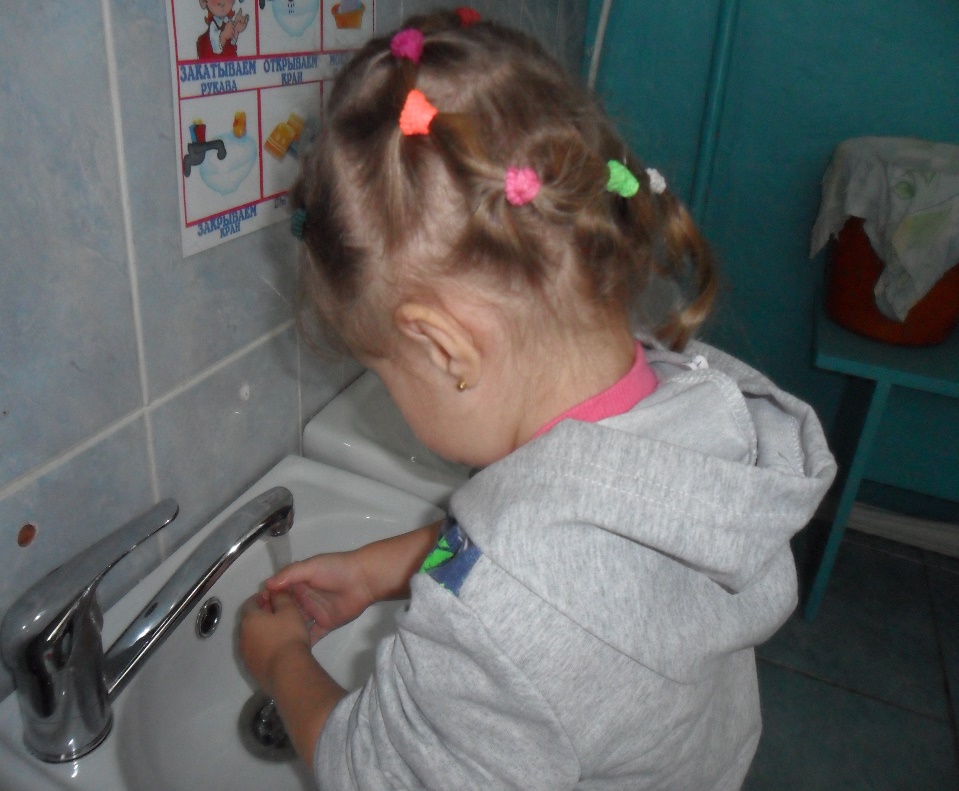                      Воспитатель высшей квалификационной категории Степура Л.С.